“A Long Walk to Water” Theme Collage		Name________________________________ Per_____As a final project for “A Long Walk to Water”, you will be creating a collage representing what you believe is the theme (or lesson) of the novel. Collage is a form of art in which various materials such as photographs and pieces of paper or fabric are arranged and stuck to a backing. These pictures create one singular image often depicting a theme or concept. The following collage is about sports importance to society.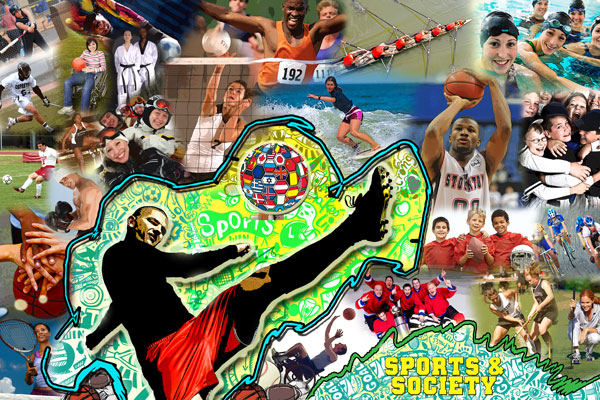 Your Tasks: Identify a Theme - Use the back side of this sheet to identify a theme. A theme is the lesson a novel teaches its readers. It is not the subject of the novel, but what the novel says about that subject.Ex. Love is a subject; Love is painful is a theme.Collect Pictures that represent the theme Pictures can be cut out of magazines or collected on your ownPictures must connect to the novel and its theme Paste Pictures  on to the paper Be creative! There are a lot of ways to arrange your pictures.You can create a shape with them, leave a border around them to make a frame, or fill up the entire page.Paste Theme as the title to your collage The title for the collage above is “Sports and Society”You can write the title, cut out different letters from a magazine to spell it out, or type it and paste it to your picture. Cool Idea – Use the title as you border!Finding THEME in “A Long Walk to Water”What is a theme?A lesson the author is trying to teach readersA debatable opinionMay be a problem, but not a solutionTheme is not…A summary The subjectWhat the work says about the subjectRemember – Any theme is legitimate as long as you can support it!Choose the three major topics from the list below that you believe to be most important to the story. Check the box next to the 3 topics you’ve chosen.WarGrowing UpCourageEthical ResponsibilityWaterFamilyHope/FaithGreedFor each one, answer the following question: What is the author telling us about that word? For example, if the word “Greed” is important, what is the author telling us about greed? What makes people greedy? What problems does greed create in the novel? Etc.__________________________________________________________________________________________________________________________________________________________________________________________________________________________________________________________________________________________________________________________________________________________________________________________________________________________________________________________________________________________________________________________________________________________________Review your answers! Which one do you think captures the novel the best? Circle its number above.List three events from the novel that support your idea. For example if your idea is that “War makes people greedy” you could use Salva being abandoned by the first group he walks with as one piece of support.  ______________________________________________________________________________________________________________________________________________________________________________________________________________________________ Make sure your statement refers to people in general, not to specific characters in your story or poem! “Salva endured great hardships by having courage” should become “Courage helps people endure the worst of times”.____________________________________________________________________________________________________________________________________________________________________________________________Congratulations! You have identified the theme of our novel. Now you can create your artwork!